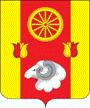 АДМИНИСТРАЦИЯ РЕМОНТНЕНСКОГО СЕЛЬСКОГО ПОСЕЛЕНИЯ ПОСТАНОВЛЕНИЕ 16.03.2020       	                               № 44                                   с. РемонтноеО перерегистрации граждан, состоящих на учете в качественуждающихся в обеспечении жилыми помещениями по договорам социального наймаВ соответствии с п.5 ст. 2 Областного закона Ростовской области от 07.10.2005 г. № 363-ЗС «Об учете граждан в качестве нуждающихся в жилых помещениях, предоставляемых по договорам социального найма на территории Ростовской области» и в целях проведения перерегистрации граждан, состоящих на учете в качестве нуждающихся в обеспечении жилыми помещениями.ПОСТАНОВЛЯЮ:Утвердить список граждан, проживающих на территории Ремонтненского сельского поселения и признанных нуждающимися в обеспечении жилыми помещениями, согласно приложению № 1 к данному постановлению.Утвердить список граждан, снятых с квартирного учета, согласно приложению № 2 к данному постановлению.Контроль за исполнением данного приказа оставляю за собой.Глава Администрации     Ремонтненского сельского поселения                                          А.Я. ЯковенкоПриложение № 1к Постановлению от 16.03.2020 г. № 44Списокграждан, проживающих на территории Ремонтненского сельскогопоселения и признанных нуждающимися в обеспечении жилыми помещениямиПриложение № 2к Постановлению от 16.03.2020 г. № 44Списокснятых с квартирного учета, в связи с перерегистрацией граждан, проживающих на территории Ремонтненского сельского поселения и признанных нуждающимися в социальном жилье№п/пФ.И.О.гражданинаАдрес местажительстваСоставсемьиДата/ № постановки на учет1. НагорнюкВиталий Анатольевичул. Первомайская д.175,  с.Ремонтное4В регистрационной книге на 01.01.2004 г. № очереди 11, дело № 92.Шуликова СветланаНиколаевнаул. Партизанская д.59с.Ремонтное6Постановление№ 310 от 09.11.2004г.3.Штрыков АлександрАлексеевичул. Дзержинского д.129с.Ремонтное3Постановление№ 1 от 27.03.2006г.4.Бессарабова МаринаАнатольевнаул. Первомайская, д.99с.Ремонтное4Постановление№ 29 от 04.05.2006г.5.Мосина МаринаВикторовнаул. Октябрьская, д.48с.Ремонтное6Постановление№ 47 от 19.06.2006г.6.Крамаренко ВиталийВалерьевичул. Октябрьская, д. 213, кв.2с.Ремонтное4Постановление№ 56 от 17.07.2006г.7.Рудаков Роман Алексеевичул. Ленинская, д.75с.Ремонтное3Постановление№ 90 от 28.11.2006г.8.Шевцов Юрий Алексеевичул. Ленинская, д. 75с.Ремонтное1Постановление№ 58 от 26.04.2010г.9.Мищенко Татьяна Ивановнаул. Первомайская, д.55с.Ремонтное2Постановление№ 166 от 24.11.2010г.10.Гермашев Олег Владимировичул. Ленинская, д.32с.Ремонтное1Постановление№ 154 от 08.08.2011г.11.Белоусова Анастасия Сергеевнаул. 70 лет Октября, д.8.кв.17.с.Ремонтное2Постановление№ 73 от 01.04.2011г.12.Донченко Татьяна Ивановнаул. Октябрьская, д.68с.Ремонтное3Постановление№ 218 от 08.11.2011г.13.Щеглов Александр Васильевичул. Ленинская, д.100с.Ремонтное1Постановление№ 218 от 08.11.2011г.14.Верёвкин Виктор Юрьевичул. Первомайская, д.103с.Ремонтное3Постановление№ 227 от 23.11.2011г.15.Немашкалов Алексей Леонидовичул. Степная, д.72с.Ремонтное3Постановление№ 242 от 15.12.2011г.16.Плугина Татьяна Павловнаул. Советская, д.93с.Ремонтное2Постановление№ 243 от 16.12.2011г.17.Кононогов Денис Евгеньевичул. Виноградная, д.64с.Ремонтное2Постановление№ 244 от 16.12.2011г.18.Другалев Андрей Евгеньевичпер. Дружбы, д.2, кв.2с.Ремонтное3Постановление№ 246 от 22.12.2011г.19.Донченко Наталия Владимировнаул. Первомайская, д.48, кв.2с.Ремонтное3Постановление№ 29 от 16.02.2012г.20.Семеняков Тимофей Владимировичпер. Аэродромный, д.18с.Ремонтное5Постановление№ 179 от 26.09.2012г.21.Савченко Юлия Николаевнаул. Советская, д. 81А, кв.2с.Ремонтное1Постановление№ 17 от 09.11.2012г.22.Бабкова Марина Михайловнаул. В.Яценко, д.28, кв.2с.Ремонтное4Постановление№ 84 от 16.04.2013г.23.Жилин Александр Владимировичул. В.Яценко, д.9. кв. 6с.Ремонтное3Постановление№ 256 от 01.11.2013г.24.Музыкина Алена Сергеевнаул. Октябрьская, д.191, кв.1с.Ремонтное3Постановление№ 256 от 25.12.2013г.25.Толстых Татьяна Владимировнаул. Дуси Кучеренко, д.16с.Ремонтное3Постановление№ 91 от 24.04.2014г.26.Фолимонова Иллона Павловнаул. Шелудько, д. 26с.Ремонтное3Постановление№ 115 от 18.06.2015г.27.Харченко Татьяна Ивановнаул. Ленинская, д.101с.Ремонтное1Постановление№ 84 от 16.04.2015г.28.Плакущая Екатерина Сергеевнаул. Дзержинского, д.80с.Ремонтное3Постановление№ 212 от 27.10.2015г.29.Таймасханова Аминат Аптиевнаул. Дзержинского, д.63с.Ремонтное3Постановление№ 296 от 23.12.2015г.30.Платонова Екатерина Алексеевнаул. Ленинская, д.14с.Ремонтное3Внесены изменения в Постановление№ 27 от 10.02.2016г.Постановление № 37 от 16.02.2018г.31.Лещёв Дмитрий Вячеславовичул. Пушкина, д. 64, кв.2с.Ремонтное4Внесены изменения в Постановление№ 46 от 25.02.2016г.Постановление № 79 от 10.05.2018г.32.Худынов Леонид Сергеевичпер. Тургенева, д.7с.Ремонтное3Постановление№ 17 от 15.11.2016г.33.Николенко Виктория Юрьевнаул. Ленинская, д.112с.Ремонтное3Постановление№ 16 от 17.02.2017г.34.Ткачёва Мария Александровнаул. 70 лет Октября, д.4, кв. 8с.Ремонтное4Внесены изменения в Постановление№ 21 от 28.02.2017г.Постановление № 110 от 02.08.2018 г.35.Достовалов Вячеслав Игоревичул. Октябрьская, д. 64, кв.7с.Ремонтное4Постановление№ 91 от 27.07.2017г.36.Воробьева Анна Витальевнапер. Строителей, д. 8с.Ремонтное2Постановление№ 93 от 31.07.2017г.37.Меркулова Наталья Анатольевнаул. В.Яценко, д.9. кв.6с.Ремонтное2Постановление№ 98 от 14.08.2017г.38.Репринцева Анна Николаевнаул. Дзержинского, д.14с.Ремонтное5Постановление№ 122 от 02.11.2017г.39.Теремта Сергей Михайловичул. Пушкина, д.60, кв.2с.Ремонтное3Постановление№ 165 от 29.12.2017г.40.Крылов Владимир Александровичул. Дуси Кучеренко, д. 18Бс.Ремонтное5Постановление№ 10 от 26.01.2018г.41.Агеева Инна Викторовнапер. Вишневый, д. 21с.Ремонтное3Постановление№ 48 от 27.02.2018г.42.Чубова Александра Владимировнапер. Вишневый, д. 21с.Ремонтное5Постановление№ 49 от 27.02.2018г.43.Шматько Наталья Владимировнаул. Пушкина, д.65, с.Ремонтное3Постановление№ 117 от 27.08.2018г.44.Сергиенко Александр Юрьевичул. Гоголя д. 182 с.Ремонтное3Внесены изменения в Постановление № 131 от 27.09.2018г.Постановление № 135 от 27.09.2018 г.45.Приколотина Наталья Ивановна ул. Базарная д. 11 кв.5с.Ремонтное5Постановление № 82 от  04.04.2019 г.46.Салмурзаева Заретта Исаевнаул. Самоследова д. 25с.Ремонтное7Постановление № 152 от 29.10.2019 г.47.Петрашенко Александр Анатольевичпер. Механизаторов д. 40 кв. 2с.Ремонтное4Постановление № 155 от 08.11.2019г.48.Акулян Арсен Шаваршовичул. Октябрьская д. 6с.Ремонтное4Постановление № 156 от 11.11.2019г.49.Кобзева Лиля Сергеевнаул. Дуси Кучеренко д. 33 «А» с.Ремонтное  3Постановление № 28 от 30.01.2020г.50.Зинченко Андрей Сергеевичул. Ленинская д. 116 с.Ремонтное3Постановление № 29 от 30.01.2020г.№ п/пФ.И.О. гражданинаПримечание1.Глушко Виктория СергеевнаПостановление № 106от 13.06.2019 г. 2.Семенякова Наталья НиколаевнаПостановление № 134от 26.08.2019 г.3.Семенякова Александра ИгоревнаПостановление № 143от 26.09.2019 г.4.Леткова Вера АлексеевнаПостановление № 148от 22.10.2019 г.5.Глушко Валентина ВасильевнаПостановление № 177от 26.12.2019 г.6.Мирошниченко Инна ГеннадьевнаПостановление № 178 от 27.12.2019 г.7.Мирная Лилия АндреевнаПостановление № 24 от 16.01.2020 г.8.Марченко Наталья Николаевна Постановление № 27 от 29.01.2020 г. 9.Белоусов Алексей СергеевичПостановление № 30 от 17.02.2020 г.10.Ожередов Максим СергеевичПостановление № 42 от 16.03.2020 г.